附件1湖南科技大学2022年度第十届沙盘模拟经营竞赛须知大赛报名通道1：点击下发公告中的报名链接，或扫描宣传海报、视频中的二维码进入报名系统；通道2：关注微信公众号“享未商社”，点击【校赛报名】→【我要报名】或回复“校赛报名”。通过上述报名通道填写相关信息并完成测试，测试合格的选手获得初赛资格。安排报名时间：2022年10月4日00:00——2022年10月10日24:00公布初赛名单：10月12日比赛规则培训及上机时间：10月15日-10月16日比赛规则培训地点：第三教学楼五楼（具体安排，另行通知）自学视频：https://www.bilibili.com/video/BV15A411F7K1/比赛时间：热身赛：10月22日-10月23日，两年（虚拟时间）的模拟经营初赛：10月29日-10月30日，四年（虚拟时间）的模拟经营复活赛：11月5日-11月6日，面试（若有特殊情况视组委会官方通知为准）决赛：11月19日-11月20日，四年（虚拟时间）的模拟经营比赛地点：第三教学楼五楼注意事项（1）比赛以自愿为原则，参赛人员需服从大赛组委会安排。（2）与比赛相关的信息，组委会将通过比赛QQ群及“享未商社”网站发布，参赛同学需加入官方QQ群及时关注比赛相关动态。（3）比赛过程中可能需要自带电脑及插线板，请参赛同学提前做好相应准备。（4）组委会工作人员名单、联系方式及官方QQ群号官方QQ群：548114215官方微信公众号：享未商社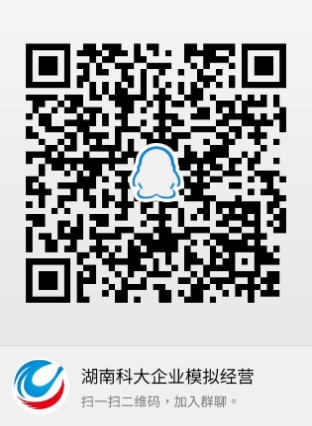 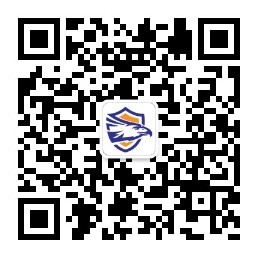 姓名联系方式QQ所在学院胡子婕139700601361601947552商学院李楚云186736976592477361452商学院何宽173820430872285848058物理与电子科学学院董琪基15514474055540349685资源环境与安全工程学院刘宇洋158936269262271165866材料科学与工程学院刘伟豪184744568062579126098信息与电气工程学院刘思璐139759787783041781550商学院平子怡138722024771641460856商学院李妍熙153593189571065142538人文学院杨凤仪137861986643212203605商学院廖雨桐136795520291605683517人文学院刘浩石199310903853482087568商学院龙嘉敏181732386131159816990商学院唐园131688521682658742745商学院胡萁杰139575175852465708578物理与电子科学学院